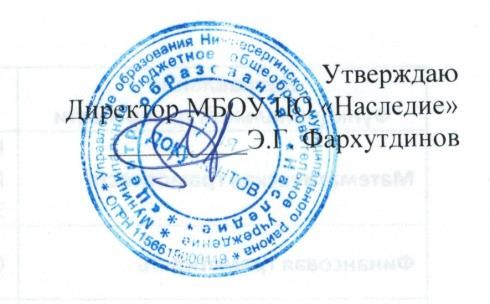 График№91-од от 01.10.2021выходов общественных наблюдателей за проведением процедуры оценки качества образования и проверки работ Всероссийской олимпиады школьниковМБОУ ЦО «Наследие» с. Акбашучебный предметВремяФИОВремядатапроведения (указать какимурокомпроцедуры проверкипроведения по расписаниюпроводитсяолимпиадаи времяначала)Математика2-3 урокиАфлатанова16.00Л.М.Физика2-3 урокиАфлатанова16.00Л.М.География2-3 урокиЗабирова Э.К.16.00Информатика2-3 урокиЗабирова Э.К16.00История2-3 урокиЗакирова Э.Г.16.00Биология2-3 урокиАптрахманова16.00С.Г.Английский язык2-3 урокиАфлатанова16.00Л.М.Русский язык2-3 урокиЗабирова Э.К.16.00Обществознание2-3 урокиЗабирова Э.К16.00Технология2-3 урокиЗакирова Э.Г.16.00Физическая культура2-3 урокиАптрахманова16.00ОБЖС.Г.